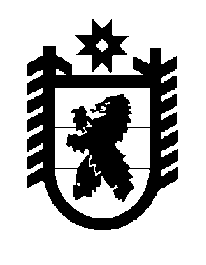 Российская Федерация Республика Карелия    ПРАВИТЕЛЬСТВО РЕСПУБЛИКИ КАРЕЛИЯПОСТАНОВЛЕНИЕот  9 сентября 2019 года № 343-Пг. Петрозаводск О внесении изменений в постановление Правительства 
Республики Карелия от 24 июня 2019 года № 261-ППравительство Республики Карелия п о с т а н о в л я е т:Внести в Порядок предоставления из бюджета Республики Карелия субсидий юридическим лицам (за исключением субсидий государственным (муниципальным) учреждениям), индивидуальным предпринимателям, а также физическим лицам – производителям товаров, работ, услуг на мероприятия по проведению специальной оценки условий труда на рабочем месте работающего инвалида, утвержденный постановлением Правительства Республики Карелия от 24 июня 2019 года № 261-П «Об утверждении Порядка предоставления из бюджета Республики Карелия субсидий юридическим лицам (за исключением субсидий государственным (муниципальным) учреждениям), индивидуальным предпринимателям, а также физическим лицам – производителям товаров, работ, услуг на мероприятия по специальной оценке условий труда на рабочем месте работающего инвалида» (Официальный интернет-портал правовой информации (www.pravo.gov.ru), 26 июня 2019 года,  
№ 1000201906260009), изменения, изложив пункты 2, 3 в следующей редакции:«2. Получателями субсидии являются юридические лица (кроме некоммерческих организаций), индивидуальные предприниматели, физические лица, являющиеся работодателями, трудоустроившими инвалида, в том числе по результатам обращения в установленном порядке в государственное казенное учреждение Республики Карелия «Центр занятости населения Республики Карелия» в целях получения государственной услуги по содействию в подборе необходимых работников (далее – работодатель, получатель субсидии).3. Субсидия предоставляется в целях возмещения затрат работодателя на оплату услуг, связанных с организацией проведения специальной оценки условий труда на рабочем месте работающего инвалида, трудоустроенного работодателем в счет установленной квоты для приема на работу инвалидов или по направлению органов службы занятости населения.».    Глава Республики Карелия                                                 	            А.О. Парфенчиков